Objednáváme: Dodávka a instalace dieselového náhradního zdroje VZ StříbroTermín splnění: do 31.12.2021Maximální cena:  399 600,- Kč (bez DPH)Fakturu za provedené plnění zašlete na výše uvedenou adresu. V textu nebo v hlavičce prosím uveďte číslo této objednávky, protože jinak nebude Vaše faktura proplacena.V Plzni dne 25.6.2021Příloha č. 1Objednávka tonerů:Název	Počet toner 125A (CB540A) – černý - do tiskárny HP LaserJet CM1312 nebo CP1215	2 kusytoner 125A (CB541A) – modrý - do tiskárny HP LaserJet CM1312 nebo CP1215	2 kusytoner 125A (CB542A) – žlutý - do tiskárny HP LaserJet CM1312 nebo CP1215	2 kusytoner 125A (CB543A) – červený - do tiskárny HP LaserJet CM1312 nebo CP1215	2 kusytoner 126A (CE310A) – černý - do tiskárny HP LaserJet Pro 100 Color MFP M175a	4 kusytoner 126A (CE311A) – modrý - do tiskárny HP LaserJet Pro 100 Color MFP M175a	2 kusytoner 126A (CE312A) – žlutý - do tiskárny HP LaserJet Pro 100 Color MFP M175a	2 kusytoner 126A (CE313A) – červený - do tiskárny HP LaserJet Pro 100 Color MFP M175a	2 kusytoner 201A (CF400A) – černý - do tiskárny HP Color LaserJet Pro M274n	2 kusytoner 201A (CF401A) – modrý - do tiskárny HP Color LaserJet Pro M274n	2 kusytoner 201A (CF402A) – žlutý - do tiskárny HP Color LaserJet Pro M274n	2 kusytoner 201A (CF403A) – červený - do tiskárny HP Color LaserJet Pro M274n 	2 kusytoner 304A (CC532A) – žlutý - do tiskárny HP LaserJet CM2320fxi MFP	1 kustoner Brother TN-2320 - černý – do tiskárny Brother DCP DCP-L2540DN	1 kustoner Brother TN-2421 - černý – do tiskárny Brother HL-L2312D  nebo HL-L2372D (nová)	2 kusyzobrazovací válec CE314A – do tiskárny HP Color LaserJet Pro MFP M176n	1 kusRozdělení  tonerů:Název	Počettoner 125A (CB540A) – černý – VZ Stříbro	2 kusytoner 125A (CB541A) – modrý - VZ Stříbro	2 kusytoner 125A (CB542A) – žlutý - VZ Stříbro	2 kusytoner 125A (CB543A) – červený - VZ Stříbro	2 kusytoner 126A (CE310A) – černý – VZ Tachov	4 kusytoner 126A (CE311A) – modrý - VZ Tachov	2 kusytoner 126A (CE312A) – žlutý - VZ Tachov	2 kusytoner 126A (CE313A) – červený - VZ Tachov	2 kusytoner 201A (CF400A) – černý - Dispečink, Jarolím	2 kusy toner 201A (CF401A) – modrý – Dispečink, Jarolím	2 kusytoner 201A (CF402A) – žlutý – Dispečink, Jarolím	2 kusytoner 201A (CF403A) – červený – Dispečink, Jarolím	2 kusytoner 304A (CC532A) – žlutý - VZ Domažlice	1 kustoner Brother TN-2320 - černý – VZ Tachov	1 kustoner Brother TN-2421 - černý – VZ Domažlice	2 kusyzobrazovací válec CE314A – VZ Tachov	1 kus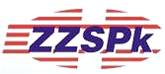 Zdravotnická záchranná služba Plzeňského kraje, příspěvková organizace, se sídlem Klatovská třída 2960/200iJižní Předměstí 30100 Plzeň IČ 45333009, DIČ CZ45333009 (plátce DPH)Dodavatel STAMP UNI s.r.o.Studentská 47, 360 07  Karlovy VaryIČO: 26380561DIČ: CZ26380561Objednávka č. ZZSPK - 4004 / 2021Podpisy oprávněných osobPodpisy oprávněných osobPodpisy oprávněných osobFunkceJméno (čitelně)PodpisVyřizujeOtakar MorávekSprávce rozpočtuIvana VěkováPříkazce operaceIng. Vlastimil Stehlík